Check against delivery 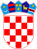 43rd SESSION OF THE UPR WORKING GROUPREVIEW OF FRANCE1 May 2023Statement by the Republic of CroatiaMr. President,Croatia welcomes the Delegation of France and thanks them for their report. We commend France for all the progress made in the period of their last UPR. We particularly welcome all the work undertaken with the aim of achieving gender equality, especially in the business environment. We have three recommendations:1. Review public security practice to ensure effective safeguards against excessive use of force during protests and investigate alleged violations thereto.2. Intensify the efforts to effectively prevent and combat hate speech through the enforcement of legislation and punish all manifestations of racism and race-based hatred on public platforms.3. Establish mechanism to monitor violence in juvenile institutions and strengthen the training of professionals in detecting violence and responding to it at an early stage.We wish the Delegation of France a successful review session.Thank you.